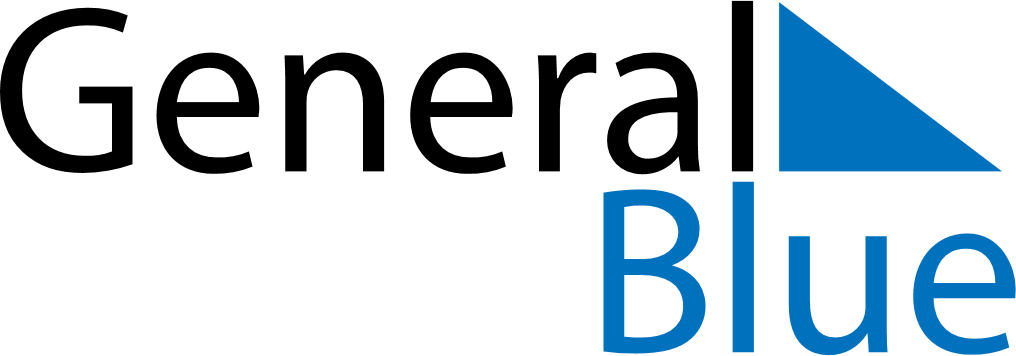 December 2026December 2026December 2026HungaryHungarySUNMONTUEWEDTHUFRISAT123456789101112Saint Nicholas1314151617181920212223242526Christmas EveChristmas DayBoxing Day2728293031New Year’s Eve